«Флагманы образования. Школа»Очный полуфинал всероссийского профессионального конкурса «Флагманы образования. Школа» президентской платформы «Россия – страна возможностей» стартовал 28 января 2022 года на площадке Всероссийского детского центра «Смена». Конкурс проводится при поддержке Министерства просвещения Российской Федерации.От Южного федерального округа в полуфинале конкурса приняли участие 44 команды, которые показали лучшие результаты на этапе дистанционного тестирования. Краснодарский край – представляют 14 команд, Волгоградскую область – 12 команд, Ростовскую область – 11, от Республики Крым – 3 команды, Астраханскую область представят 2 команды, Республику Адыгея и город Севастополь – по 1 команде.Республику Адыгею представляли педагоги Майкопского района Досаева Н.А., Тарасова Е.А., Клиндух М.И. и Демидова Е.В.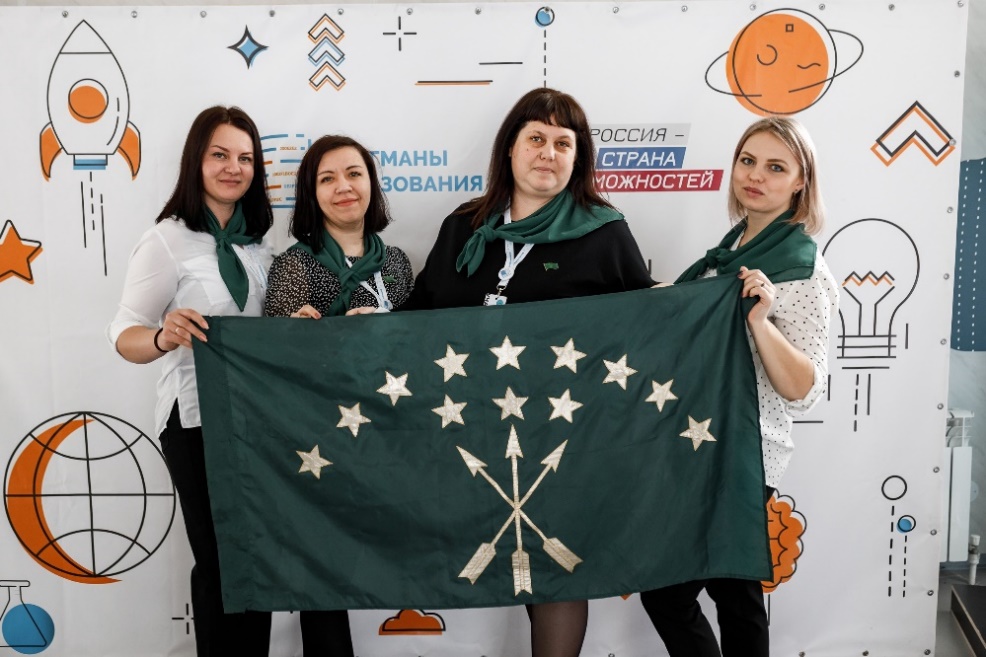 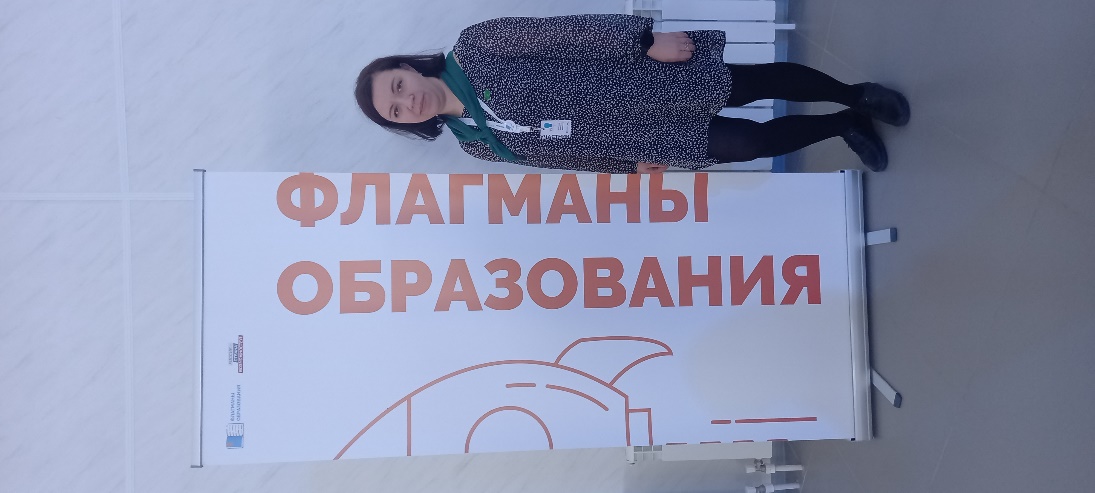 